Программа спецкурса«Внутренний контроль в аудиторской организации. Внешний контроль деятельности»(20 академических часов)Тема 1. Регулирование организации внутреннего контроля в законодательстве РФОбязанности аудиторской организации по установлению правил внутреннего контроля качества работы. Требования к правилам внутреннего контроля качества работы. Тема 2. Международный стандарт контроля качества (МСКК) 1. Общие положения.Сфера применения и порядок применения МСКК 1. Цель и применяемая терминология: проверка качества выполнения задания, руководитель задания, аудиторская группа, мониторинг, сеть аудиторских организаций и т.д.Элементы системы внутреннего контроля: ответственность руководства за качество в аудиторской организации, соответствующие этические требования, принятие и продолжение отношений с клиентами, принятие и выполнение конкретных заданий, кадровые ресурсы, выполнение задания, мониторинг.Документирование действующей системы внутреннего контроля качества аудиторской организацииТема 3. Ответственность руководства за качество в аудиторской организацииПолитика и процедуры аудиторской организации по развитию корпоративной культуры, предусматривающие первоочередное значение качества работы. Необходимость принятия генеральным директором на себя конечной ответственности за организацию системы внутреннего контроля. Ответственность за оперативное управление системой контроля качества. Требования к лицам, на которых возложена такая ответственность.Тема 4. Этические требованияОсновополагающие принципы профессиональной этики: четность, объективность, профессиональная компетентность и должная тщательность, конфиденциальность, профессиональное поведение.Взаимосвязь требований МСКК 1, Кодекса профессиональной этики аудиторов и Правил независимости. Применение концептуального подхода к выявлению и оценке угроз соблюдению этических принципов, включая независимость, а также принятию адекватных мер предосторожности для снижения или устранения выявленных значимых угроз.Политики и процедуры по сохранению независимости. Независимость мышления и независимость поведения. Письменные подтверждения соблюдения политики независимости в аудиторской организации.Ротация руководителя аудиторского задания и других ключевых участников группы при длительных взаимоотношениях с аудируемым лицом.Тема 5. Принятие и продолжение отношений с клиентами, принятие и выполнение конкретных заданийПолитика и процедуры аудиторской организации по принятию и продолжению отношений с клиентами, принятию и выполнению конкретных заданий. Анализ честности руководства клиента. Оценка компетентности аудиторской организации для выполнения конкретного задания, включая время и ресурсы. Выполнение соответствующих этических требованийЦелесообразность принятия нового задания и продолжения существующего задания, конфликт интересов, возможность отказа от выполнения задания или отказа от выполнения задания.Принятие и продолжение отношений с клиентами, принятие и выполнение аудиторских заданий как часть процесса планирования аудита и оценки рисков существенных искажений. Тема 6. Кадровые ресурсыПолитика и процедуры, связанные с сотрудниками, в отношении набора персонала, оценки результатов работы, способностей, включая время на выполнение текущих поручений, компетентности, развития карьеры, продвижения по службе, вознаграждения, оценки потребностей сотрудников. Повышение уровня подготовки, непрерывное поддержание компетентности сотрудников как основа для оказания услуг надлежащего качества.Назначение аудиторских групп. Возложение ответственности за каждое задание на руководителя задания.Тема 7. Выполнение заданияОтветственность за проверку результатов работы: необходимость проверки работы менее опытных членов аудиторской группы более опытными ее членами.Консультации по сложным и спорным вопросам.Проверка качества выполнения задания. Обязательные проверки и критерии остальных проверок качества выполнения задания. Характер, сроки и объем проверки качества выполнения задания. Назначение лиц, осуществляющих проверку качества выполнения задания и определения их соответствия установленным критериям. Объективность лица, осуществляющего проверку качества выполнения задания, возможность его замены.Документирование проверки качества выполнения задания.Расхождения во мнениях. Документация по заданию. Завершение формирования окончательных файлов по заданию. Конфиденциальность, надежное хранение, целостность, доступность и возможность извлечения документации по заданиюТема 8. МониторингМониторинг политики и процедур контроля качества аудиторской организации. Оценка выявленных недостатков, сообщение о них и их устранение.Жалобы и заявления.Документация системы контроля качества.Тема 9. Особенности организации выполнения аудиторского заданияМСА 220 «Контроль качества аудита финансовой отчетности». Сфера применения. Роль аудиторских групп в системе контроля качества выполнения задания. Элементы системы внутреннего контроля в части организации контроля за выполнением задания: ответственность руководителя за качество аудита, этические требования, включая независимость, принятие и продолжение отношений с клиентом, принятие и выполнение задания, назначение аудиторских групп, выполнение задания и мониторинг.Документирование процедур контроля качества в ходе проведения аудита.Тема 10. Внешний контроль деятельности аудиторской организацииНормативно-правовое регулирование внешнего контроля деятельности: Федеральные законы "Об аудиторской деятельности", "О государственном контроле (надзоре) и муниципальном контроле в Российской Федерации", Постановление Правительства РФ от 25 июня 2021 г. N 1009, локальные акты субъектов внешнего контроля. Предмет внешнего контроля, принципы осуществления внешнего контроля, виды и формы внешних проверок.Внешний контроль деятельности аудиторских организаций, осуществляемый уполномоченным федеральным органом по контролю и надзору: объекты контроля, периодичность плановых проверок, основания проведения внеплановых проверок, продолжительность проверок, меры воздействия. Планирование проверок на основании оценки рисков причинения вреда (ущерба) охраняемым законом ценностям. Порядок осуществления информационного обмена при проведении внешних проверок деятельности уполномоченным федеральным органом по контролю и надзору. Ежегодные доклады с результатами обобщения правоприменительной практики. Внешний контроль, осуществляемый саморегулируемой организацией аудиторов: объекты контроля, периодичность внешних проверок, подходы к планированию проверок, основания проведения внеплановых проверок, ответственность членов СРО за нарушения, выявляемые в ходе внешнего контроля.Уклонение от внешнего контроля: понятие, признаки, ответственность.Взаимодействие уполномоченного федерального органа по контролю и надзору с саморегулируемой организацией аудиторов. Профилактика нарушений, выявляемых в ходе внешнего контроля. Совет по организации внешнего контроля. Институт досудебного урегулирования споров – Контрольная комиссия по рассмотрению результатов внешнего контроля. Классификатор нарушений и недостатков, выявляемых в ходе внешнего контроля деятельности аудиторских организаций, аудиторов.Надзор за деятельностью аудиторских организаций на финансовом рынке, осуществляемый Банком России.Учебный центр «СТЕК»: (495) 921-23-23, 953-30-40, 953-50-60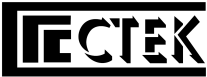 Утверждаю:директор НОЧУ ДПО «ЦПП «СТЕК»С.А. ГрадополовУтверждаю:директор НОЧУ ДПО «ЦПП «СТЕК»С.А. Градополов